МЕЖДУНАРОДНЫЙ ИННОВАЦИОННЫЙ ЦЕНТР «PERSPEKTIVA PLUS»КАТАЛОГ КОНКУРСОВНА МАРТ 2023 ГОДАTeplice, 2023СОДЕРЖАНИЕФинансовые условия для всех конкурсов*Если от одной организации от 5 до 7 работ, то оргвзнос составит за работу: 300 рублей, 1500 тенге, 80 гривен, 6250 тугров, 7 бел. руб., 2,8 долларов, 2,5 евро за одну работу, от 8 работ оргвзнос составит: 280 рублей, 50 гривны, 1000 тенге, 4300 тугров, 5 бел. руб., 3 долл., 2,8 евро*Для участников олимпиад:Если от одной организации от 5 до 7 работ, то оргвзнос составит за работу: 50 рублей, 320 тенге, 27 гривен, 2 бел. рубля, 2350 тугров, 62 киргизских сомов, 1 доллар, 0,75 евро, 16 крон. От 8 работ оргвзнос составит 40 рублей, 20 гривны, 2000 тугров, 58 киргизских сомов, 37 бел. рублей, 0,5 евро, 0,75 доллара, 14 крон.Так как Международный инновационный центр находится в Чехии, предлагаем производить оплату через «Яндекс Деньги», Visa Qiwi Wallet. Реквизиты для банковского переводаForpaymentsfromabroad:IBAN: CZ57 0300 0000 0002 8888 5820SWIFT: CEKOCZPPName of the bank: Československá obchodní banka, a. s..Legal address: Radlická 333/150, 150 57 Praha 5Account owner:  VILLA FLORA s.r.oThe legal owner of the account: Masarykova třida 668/29, Teplice, 415 01 Czech Republic.Comment on payment: Your name, first name, date of birthCurrency of account: Czech Koruna (CZK)Комментарий к платежу: Ваша фамилия, имя, дата рожденияВалюта счета: Чешская крона (CZK).Положение Международного вокального конкурса «С песней по жизни»К участию в вокальном конкурсе принимаются видеоролики и аудио записи только с "живыми" исполнениями без элементов монтажа. Приглашаются солисты-вокалисты, ансамбли и хоры из любых учебных заведений, учреждений дополнительного образования, Домов и Дворцов культуры, вокальных студий, центров эстетического воспитания из РФ и стран ближнего и дальнего зарубежья, просто творческие люди без возрастных ограничений.  Конкурс вокалистов проводится круглый год. Участники получают дипломы, педагоги, руководители – благодарности.     Прием работ: с 01 марта 2023 по 31 марта 2023 года;Оценка работ: с 1 по 15 апреля 2023 года (Сроки корректируются в зависимости от количества работ. Стараемся отправлять дипломы в течение недели);  Объявление итогов конкурса: с 15 апреля 2023 года.Итоги публикуются на сайте: http://perspektiva-plus.pro/Работы на конкурс принимаются в электронном виде с пометкой «На вокальный конкурс»» по адресу: perspektiva.shex22@gmail.com или perspektiva.shex22@mail.ruРаботы необходимо сопроводить:1. заявкой на каждого автора (приложение 1);2. копией платежного документа, подтверждающего внесение организационноговзноса (в конце каталога).3. видеоролик или аудиозапись. Категории: 1 класс2 класс3 класс4 класс5 класс6 класс7 класс8 класс9 класс10 класс11 классДошкольникиВзрослые от 18 лет.Номинации:Эстрадное и джазовое пение/ допускается исполнение на иностранном языке;Академическое и хоровое пение/ эстрадные переложения русских песен и романсов, советские песни, песни из к/фильмов;Народно-этническое пение/ эстрадные переложения, стилизация;Военно-патриотическая песня;Авторская песня.Своя номинацияОценка конкурсных материалов.  Работы оцениваются жюри конкурса. Председатель жюри: Дугарджав Лувсанцэрэнгийн, доктор исторических наук, профессор, первый заместитель директора Улан-Баторского филиала «РЭУ им. Г. В. Плеханова».ЖюриБаярмагнай Батцоож, музыкант, певец (горловое пение), г. Улан-Батор, МонголияМелихов Илья Александрович – преподаватель Российской академии имени ГнесиныхПардаева Мадина – певица, танцовщица народных танцев, Республика ТаджикистанГрадация оценок:•	победители (1, 2, 3 место),•	лауреаты,•	участники.Все участники без исключения получают дипломы.   Дипломы рассылаются только по электронной почте.Приложение 1Заявка на участие в Международном вокальном конкурсе «  »(заполняется на каждого участника)Положение Международного конкурса «Город мастеров»К участию в конкурсе принимаются видеоролики с «живыми» исполнениями без элементов монтажа, фотоотчеты, презентации, рецепты и т.д.Приглашаются все желающие, готовые продемонстрировать свои незаурядные способности в ведении домашнего хозяйства. Также приглашаются учителя труда с их воспитанниками.  Возрастных ограничений нет, приветствуется участие, как отдельных членов семьи, так и всей семьи.  Конкурс «Мастерская Деда Мороза» проводится круглый год. Участники получают дипломы, педагоги, руководители – благодарности.    Прием работ: с 01 марта 2023 по 31 марта 2023 года;Оценка работ: с 1 по 15 апреля 2023 года (Сроки корректируются в зависимости от количества работ. Стараемся отправлять дипломы в течение недели);  Объявление итогов конкурса: с 15 апреля 2023 года.Итоги публикуются на сайте: http://perspektiva-plus.pro/Работы на конкурс принимаются в электронном виде с пометкой «Мастерская Деда Мороза» по адресу: perspektiva.shex22@gmail.com или perspektiva.shex22@mail.ruРаботы необходимо сопроводить:1. заявкой на каждого автора (Word) ;2. копией платежного документа, подтверждающего внесение организационноговзноса.3. видеоролик или ссылку на видеоролик, аудиозапись и т.д. Категории: 1 класс2 класс3 класс4 класс5 класс6 класс7 класс8 класс9 класс10 класс11 классДошкольникиВзрослые от 18 лет.Номинации:Кулинария (лучшее кулинарное изделие)Лучшее блюдо (суп, салат, пельмени и тд…)Рукоделие (вышивка, аппликации, свой вариант)ШитьеВязание крючком и спицамиЛучший дизайн комнатыЛучший ландшафтный дизайн приусадебного участкаЛучшее праздничное оформление квартиры, школы, детского садаЛучшее изделие из дереваСвой вариантОценка конкурсных материалов.  Работы оцениваются жюри конкурса. Председатель жюри: Дугарджав Лувсанцэрэнгийн, доктор исторических наук, профессор, первый заместитель директора Улан-Баторского филиала «РЭУ им. Г. В. Плеханова».ЖюриПак Ирина Александровна – педагог дополнительного образования ДДТ «Юность» имени В.П. Макеева, (Россия)Стаценко Нина Николаевна – учитель русского языка и литературы, учитель труда (Россия)Алямкина Дарья Сергеевна – ландшафтный дизайнер (Монголия)Градация оценок:•	победители (1, 2, 3 место),•	лауреаты,•	участники.Все участники без исключения получают дипломы.    Дипломы рассылаются только по электронной почте.Заявка на участие в Международном конкурсе «Город мастеров»(заполняется на каждого участника)Положение Международного танцевального конкурса «В вихре танца»К участию в танцевальном конкурсе принимаются видеоролики только с "живыми" исполнениями без элементов монтажа. Приглашаются танцоры, танцевальные коллективы из любых учебных заведений, учреждений дополнительного образования, Домов и Дворцов культуры, танцевальных студий, центров эстетического воспитания из РФ и стран ближнего и дальнего зарубежья, просто творческие люди без возрастных ограничений.  Конкурс танцоров проводится круглый год. Участники получают дипломы, педагоги, руководители – благодарности.   Прием работ: с 01 марта 2023 по 31 марта 2023 года;Оценка работ: с 1 по 15 апреля 2023 года (Сроки корректируются в зависимости от количества работ. Стараемся отправлять дипломы в течение недели);  Объявление итогов конкурса: с 15 апреля 2023 года.Итоги публикуются на сайте: http://perspektiva-plus.pro/Работы на конкурс принимаются в электронном виде с пометкой «Танцевальный конкурс» по адресу: perspektiva.shex22@gmail.com или perspektiva.shex22@mail.ruРаботы необходимо сопроводить:1. заявкой на каждого автора;2. копией платежного документа, подтверждающего внесение организационноговзноса.3. видеоролик или ссылку на видеоролик. Категории: 1 класс2 класс3 класс4 класс5 класс6 класс7 класс8 класс9 класс10 класс11 классДошкольникиВзрослые от 18 лет.Номинации:Современный танец (Hip-hop, Jazz funk, House, Break-dance и другие уличные и клубные танцы);Эстрадный танец;Бальный танец;Народный танец;Свободный танец.Оценка конкурсных материалов.  Работы оцениваются жюри конкурса. Председатель жюри: Дугарджав Лувсанцэрэнгийн, доктор исторических наук, профессор, первый заместитель директора Улан-Баторского филиала «РЭУ им. Г. В. Плеханова».ЖюриБаярмагнай Батцоож, музыкант, певец (горловое пение), танцор, г. Улан-Батор, МонголияМелихов Илья Александрович – преподаватель Российской академии имени ГнесиныхПардаева Мадина – певица, танцовщица народных танцев, Республика ТаджикистанГрадация оценок:•	победители (1, 2, 3 место),•	лауреаты,•	участники.Все участники без исключения получают дипломы.    Дипломы рассылаются только по электронной почте.Приложение 1Заявка на участие в Международном танцевальном конкурсе «»(заполняется на каждого участника)Положение Международного конкурса чтецов «Вдохновение»К участию в конкурсе чтецов принимаются видеоролики и аудио записи только с "живыми" исполнениями без элементов монтажа. Это могут быть стихи или проза. Если объем произведения большой, то принимаются отрывки (по времени не более 5 минут). Тематика произведений любая. Приглашаются чтецы из любых учебных заведений, учреждений дополнительного образования, Домов и Дворцов культуры, центров эстетического воспитания из РФ и стран ближнего и дальнего зарубежья, просто творческие люди без возрастных ограничений.  Конкурс чтецов проводится круглый год. Участники получают дипломы, педагоги, руководители – благодарность. Результаты размещаются на сайте http://perspektiva-plus.pro/.Прием работ: с 01 марта 2023 по 31 марта 2023 года;Оценка работ: с 1 по 15 апреля 2023 года (Сроки корректируются в зависимости от количества работ. Стараемся отправлять дипломы в течение недели);  Объявление итогов конкурса: с 15 апреля 2023 года.Итоги публикуются на сайте: http://perspektiva-plus.pro/Работы на конкурс принимаются в электронном виде с пометкой «На конкурс чтецов» по адресу: perspektiva.shex22@gmail.com или perspektiva.shex22@mail.ruРаботы необходимо сопроводить:1. заявкой на каждого автора;2. копией платежного документа, подтверждающего внесение организационноговзноса.3. видеоролик или аудиозапись или ссылка на видеоролик.Категории: 1 класс2 класс3 класс4 класс5 класс6 класс7 класс8 класс9 класс10 класс11 классДошкольникиВзрослые от 18 лет.Номинации:Поэзия (исполнение произведения известных авторов)Проза (исполнение произведения известных авторов)Театральная репризаИсполнение собственных произведений (проза, поэзия)Выступления оцениваются по следующим параметрам:АртистизмПонимание текстаКачество записиОценка конкурсных материалов.  Работы оцениваются жюри конкурса. Председатель жюри: Дугарджав Лувсанцэрэнгийн, доктор исторических наук, профессор, первый заместитель директора Улан-Баторского филиала «РЭУ им. Г. В. Плеханова».Состав жюри литературного конкурса чтецовШульц Райнгольд Асафович - российский и немецкий писатель, общественный деятель, представитель этнических немцев стран бывшего СССР.Юрчук С.Н. - журналист, писатель, заместитель председателя жюри.Члены жюри:Тимохин Н. Н. -  член союза журналистов России, член союза писателей России, член Международного Союза Писателей «Новый Современник», член Всемирной корпорации писателей, председатель казахстанского отделения Всемирной корпорации писателей (г. Семей, Казахстан)Козлова Л. М – поэт, писатель, редактор и издатель журнала «Огни над Бией», член Союза писателей СССР и России.Чистяков А. В. – филолог, старший преподаватель Российского экономического университета в г. Улан-Батор (Монголия), член Профессиональной психотерапевтической лиги.Зандакова В. С. – писатель, поэт (г. Санкт-Петербург, Россия).Градация оценок:•	победители (1, 2, 3 место),•	лауреаты,•	участники.Все участники без исключения получают дипломы.    Дипломы рассылаются только по электронной почте.                                                                                                                               Приложение 1Заявка на участие в Международном конкурсе « »(заполняется на каждого участника)Положение Международного музыкального конкурса «Музыка души»К участию в музыкальном конкурсе принимаются видеоролики и аудио записи только с "живыми" исполнениями без элементов монтажа. Приглашаются музыканты, музыкальные коллективы из любых учебных заведений, учреждений дополнительного образования, Домов и Дворцов культуры, вокальных студий, центров эстетического воспитания из РФ и стран ближнего и дальнего зарубежья, просто творческие люди без возрастных ограничений.  Конкурс музыкантов проводится круглый год. Участники получают дипломы, педагоги, руководители – благодарности.    Прием работ: с 01 марта 2023 по 31 марта 2023 года;Оценка работ: с 1 по 15 апреля 2023 года (Сроки корректируются в зависимости от количества работ. Стараемся отправлять дипломы в течение недели);  Объявление итогов конкурса: с 15 апреля 2023 года.Итоги публикуются на сайте: http://perspektiva-plus.pro/Работы на конкурс принимаются в электронном виде с пометкой «На музыкальный конкурс» по адресу: perspektiva.shex22@gmail.com или perspektiva.shex22@mail.ru Работы необходимо сопроводить:1. заявкой на каждого автора;2. копией платежного документа, подтверждающего внесение организационноговзноса.3. видеоролик или аудиозапись или ссылка на видео. Категории: 1 класс2 класс3 класс4 класс5 класс6 класс7 класс8 класс9 класс10 класс11 классДошкольникиВзрослые от 18 лет.Номинации: 1. Фортепиано:- соло, ансамбли   2. Струнно - смычковые инструменты:- соло, ансамбли. 3. Духовые инструменты:- соло, ансамбли. 4. Академический вокал:- соло, ансамбли. 5. Народные инструменты:- соло, ансамбли. 6. Народное пение:- соло, ансамбли. 7. Концертмейстерский класс8. Ваш вариант.Оценка конкурсных материалов.  Работы оцениваются жюри конкурса. Председатель жюри: Дугарджав Лувсанцэрэнгийн, доктор исторических наук, профессор, первый заместитель директора Улан-Баторского филиала «РЭУ им. Г. В. Плеханова».ЖюриАрьё Вардини (Израиль), почётный и действующий профессор музыкальной академии в Ганновере, музыкальной школы имени Бухмана в Тель-Авиве, пианист и дирижер Баярмагнай Батцоож, музыкант, певец (горловое пение), г. Улан-Батор, МонголияМелихов Илья Александрович – преподаватель Российской академии имени ГнесиныхПардаева Мадина – певица, танцовщица народных танцев, Республика ТаджикистанМощенко Иван Олегович-музыкант (скрипка), г. Москва, Россия.Складчиков Иван Петрович – музыкант, актер.Градация оценок:лауреатыдипломантыпобедители (1, 2, 3 место),участники.Все участники без исключения получают дипломы.   Дипломы рассылаются только по электронной почте.                                                                            Приложение 1Заявка на участие в Международном конкурсе « »(заполняется на каждого участника)Положение Международного конкурса логопедов«Логопедический стандарт»Для участия в конкурсе необходимо прислать на конкурс:   методическую разработку мероприятия;презентацию:сценарий: другоеПрием работ: с 01 марта 2023 по 31 марта 2023 года;Оценка работ: с 1 по 15 апреля 2023 года (Сроки корректируются в зависимости от количества работ. Стараемся отправлять дипломы в течение недели);  Объявление итогов конкурса: с 15 апреля 2023 года.Итоги публикуются на сайте: http://perspektiva-plus.pro/Работы на конкурс принимаются в электронном виде с пометкой «На конкурс логопедов» по адресу: perspektiva.shex22@gmail.com или perspektiva.shex22@mail.ru Работы необходимо сопроводить:1. заявкой на каждого автора; (Word)2. копией платежного документа, подтверждающего внесение организационноговзноса.3. конкурсная работа (титульный лист оформляется произвольно с указанием конкурса)Полученные работы не возвращаются и не рецензируются. Требования к оформлению работ:Шрифт: Times New Roman, 14, по ширине, отступ – 1,25, межстрочный интервал: одинарный.Поля: Верхнее, нижнее – 2см, левое - 3 см, правое – 1,5 см.Работы должны быть оформлены следующим образом:титульный лист (в свободной форме с указанием конкурса),содержание,сама работа (объем не ограничен),список литературы,приложения (если есть).Работы принимаются на русском, английском, французском, немецком, чешском, казахском, монгольском, молдавском, белорусском, украинском и др.  языках.Оценка конкурсных материалов:Работы оцениваются жюри конкурса. Председатель жюри: Дугарджав Лувсанцэрэнгийн, доктор исторических наук, профессор, первый заместитель директора Улан-Баторского филиала «РЭУ им. Г. В. Плеханова».Градация оценок:победители (1, 2, 3 место),лауреаты,участники.Все участники без исключения получают дипломы.    Дипломы рассылаются только по электронной почте.Приложение 1Заявка на участие в конкурсе логопедов (название конкурса)(заполняется на каждого участника)Положение Международного конкурса психологов«Психология образования»Для участия в конкурсе необходимо прислать на конкурс:   методическую разработку мероприятия;презентацию:сценарий: другоеПрием работ: с 01 марта 2023 по 31 марта 2023 года;Оценка работ: с 1 по 15 апреля 2023 года (Сроки корректируются в зависимости от количества работ. Стараемся отправлять дипломы в течение недели);  Объявление итогов конкурса: с 15 апреля 2023 года.Итоги публикуются на сайте: http://perspektiva-plus.pro/Работы на конкурс принимаются в электронном виде с пометкой «На конкурс психологов» по адресу: perspektiva.shex22@gmail.com или perspektiva.shex22@mail.ru Работы необходимо сопроводить:1. заявкой на каждого автора; (Word)2. копией платежного документа, подтверждающего внесение организационноговзноса.3. конкурсная работа (титульный лист оформляется произвольно с указанием конкурса)Полученные работы не возвращаются и не рецензируются. Требования к оформлению работ:Шрифт: Times New Roman, 14, по ширине, отступ – 1,25, межстрочный интервал: одинарный.Поля: Верхнее, нижнее – 2см, левое - 3 см, правое – 1,5 см.Работы должны быть оформлены следующим образом:титульный лист (приложение 3),содержание,сама работа (объем не ограничен),список литературы,приложения (если есть).Работы принимаются на русском, английском, французском, немецком, чешском, казахском, монгольском, молдавском, белорусском, украинском и др.  языках.Оценка конкурсных материалов:Работы оцениваются жюри конкурса. Председатель жюри: Дугарджав Лувсанцэрэнгийн, доктор исторических наук, профессор, первый заместитель директора Улан-Баторского филиала «РЭУ им. Г. В. Плеханова».Градация оценок:победители (1, 2, 3 место),лауреаты,участники.Все участники без исключения получают дипломы.    Дипломы рассылаются только по электронной почте.Приложение 1Заявка на участие в конкурсе психологов (название конкурса)(заполняется на каждого участника)Положение Международного конкурса творческих работ и учебно-методических разработок педагогов «Методическая шкатулка»  1. Общие положения.1.1. Настоящее Положение о проведении Международного конкурса творческих работ и учебно-методических разработок педагогов (далее – Конкурс) определяет порядок организации и проведения Конкурсов, критерии отбора работ, состав участников, состав конкурсной комиссии, порядок награждения победителей и лауреатов.1.2. Конкурс проводится с целью создания условий, способствующих развитию интеллектуального и творческого потенциала педагогов, вовлечения их в научно-исследовательскую и проектную деятельность, содействия повышению их профессиональной квалификации.        1.3. Организатором конкурсов является Международный инновационный центр «Perspektiva plus», г. Теплице, Чехия (Masarykova třída 668/29). Поделитесь своими необычными работами и учебно-методическими разработками (выступление на ГПС, педсоветах, семинарах, круглых столах, родительских собрания. Рабочие программы по предмету, программы воспитательной работы, программы работы с одарёнными детьми, эссе, обучающие игры, современные образовательные технологии и т.п.).2. Номинации:2.1 лучшая презентация,2.2 лучшая разработка открытого мероприятия,23. лучший сайт,3.4.лучший проект,3.5 лучшее портфолио,3.6 лучший сценарий праздника,3.7 лучшее творческое занятие,3.8 патриотическое воспитание,3.9 ваш вариант.3. Критерии оценки работы:3.1 Актуальность заявленной темы работы и ее полное раскрытие.3.2 Обоснование всех результатов и выводов, полученных в ходе исследования.3.3 Новизна исследования.3.4 Практическое применение или значение проведенной работы.3.5 Грамотность и логичность изложенного материала.3.6 Безошибочность в проведенных расчетах и их точность. (если такие имеются)Все участники конкурса получают наградные документы. (Дипломы победителей 1,2 или 3 степени и дипломы участников)Прием работ: с 01 марта 2023 по 31 марта 2023 года;Оценка работ: с 1 по 15 апреля 2023 года (Сроки корректируются в зависимости от количества работ. Стараемся отправлять дипломы в течение недели);  Объявление итогов конкурса: с 15 апреля 2023 года.Итоги публикуются на сайте: http://perspektiva-plus.pro/По всем вопросам обращаться:Электронная почта: perspektiva.shex22@gmail.com или perspektiva.shex22@mail.ru WhatsApp +992921007577Viber +992921007577Заявка, копия квитанции об оплате и конкурсная работа (титульный лист оформляется произвольно с указанием конкурса)  высылаются на электронную почту perspektiva.1969@gmail.com или perspektiva.1969@mail.ruРаботы принимаются на русском, английском, французском, немецком, чешском, казахском, монгольском, молдавском, белорусском, украинском языках и др. языках.Оценка конкурсных материаловРаботы оцениваются жюри конкурса. Председатель жюри: Дугарджав Лувсанцэрэнгийн, доктор исторических наук, профессор, первый заместитель директора Улан-Баторского филиала «РЭУ им. Г. В. Плеханова».Градация оценок:победители (1, 2, 3 место),лауреаты,участники.  Дипломы рассылаются только по электронной почте.Приложение 1Заявка на участие в конкурсе (название конкурса)(заполняется на каждого участника)Положение Международного конкурса научных разработок учащихся и студентов «Наука без границ» Основной целью конкурса является привлечение студентов к научно–исследовательской работе. Международный конкурс научных разработок школьников и студентов проводится с целью создания условий, способствующих развитию интеллектуального и творческого потенциала школьников и студентов, вовлечения их в научно-исследовательскую и проектную деятельность, содействия повышению их профессиональной квалификации.   Организатором конкурсов является Международный инновационный центр «Perspektiva plus», г. Теплице, Чехия (Masarykova třída 668/29).По всем вопросам обращаться:Электронная почта: perspektiva.shex22@gmail.com или perspektiva.shex22@mail.ru WhatsApp +992921007577Viber +992921007577Сайт http://perspektiva-plus.pro/index.php/konkursy    
К участию в конкурсе приглашаются: учащиеся школ, студенты ВУЗов и ССУЗов. На конкурс принимаются научные статьи, рефераты, курсовые и дипломные работы студентов.Критерии оценки работы:Актуальность заявленной темы работы и ее полное раскрытие.Обоснование всех результатов и выводов, полученных в ходе исследования.Новизна исследования.Самостоятельность выполнения работы студентом.Практическое применение или значение проведенной работы.Грамотность и логичность изложенного материала.Безошибочность в проведенных расчетах и их точность (если такие имеются).Все участники конкурса получают наградные документы. (Дипломы победителей 1,2 или 3 степени)Оцениваться работы будут по следующим категориям:1) 1-4 классы;2) 5-7 классы;3) 8-9 классы;4) 10-11 классы;5) студенты Сузов;6) студенты вузов.Прием работ: с 01 марта 2023 по 31 марта 2023 года;Оценка работ: с 1 по 15 апреля 2023 года (Сроки корректируются в зависимости от количества работ. Стараемся отправлять дипломы в течение недели);  Объявление итогов конкурса: с 15 апреля 2023 года.Итоги публикуются на сайте: http://perspektiva-plus.pro/Заявка, копия квитанции об оплате и конкурсная работа (титульный лист оформляется произвольно с указанием конкурса)  высылаются на электронную почту perspektiva.shex22@gmail.com или perspektiva.shex22@mail.ru.Работы принимаются на русском, английском, французском, немецком, чешском, казахском, монгольском, молдавском, белорусском, украинском языках и др. языках.Оценка конкурсных материаловРаботы оцениваются жюри конкурса. Председатель жюри: Дугарджав Лувсанцэрэнгийн, доктор исторических наук, профессор, первый заместитель директора Улан-Баторского филиала «РЭУ им. Г. В. Плеханова».Градация оценок:победители (1, 2, 3 место),лауреаты,участники.Дипломы рассылаются только по электронной почте.Приложение 1Заявка на участие в конкурсе (название конкурса)(заполняется на каждого участника)Положение Международного конкурса иностранного языка «Полиглот» Вы любите решать занимательные задания? Вам нравятся иностранные языки (английский, немецкий, французский, итальянский и т. д.)? Тогда Вам обязательно нужно принять участие в Конкурсе «Полиглот». Все задания потребуют от Вас знание иностранного языка, смекалку и желание узнавать новое.Общее положениеНастоящее Положение определяет условия организации и проведения Международного конкурса иностранного языка «Полиглот». Данный конкурс является дистанционной формой организации интеллектуально-познавательной деятельности, направленной на проверку знаний и развитие интереса к различным отраслям науки у дошкольников, школьников, студентов, педагогических работников.      1.3 Организатором конкурсов является Международный инновационный центр «Perspektiva plus», г. Теплице, Чехия (Masarykova třída 668/29).По всем вопросам обращаться:Электронная почта: perspektiva.shex22@gmail.com или perspektiva.shex22@mail.ru WhatsApp +992921007577Viber +992921007577Порядок проведения Конкурса:Прием работ: с 01 марта 2023 по 31 марта 2023 года;Оценка работ: с 1 по 15 апреля 2023 года (Сроки корректируются в зависимости от количества работ. Стараемся отправлять дипломы в течение недели);  Объявление итогов конкурса: с 15 апреля 2023 года.Итоги публикуются на сайте: http://perspektiva-plus.pro/Форма проведения: заочно.    Темы конкурса для каждой возрастной группы: 1-2 классы1. Рисунки с подписью на иностранном языке.2.  Рисунки иностранных букв.3-4 классы Написать не сложные тексты (можно в виде презентации), которые могут сопровождаться рисунками:1.   По теме «Животные». 2.  По теме «Я и моя семья»3.  Свой вариант5-8 классы Написать не сложные тексты (можно в виде презентации), которые могут сопровождаться рисунками:1.  По теме «Одежда». 2.   По теме «Погода». 3. Пословицы на иностранном языке. 4.  Традиционная одежда жителей европейских стран.  5. Свой вариант. 9-11 классы и остальные возрастные категории1.  По теме «География». 2. По теме «Традиции». 3. Пословицы на иностранном языке. 4. Интересные факты о географических объектах страны.5. Свой вариантВсе работы будут проверяться на уникальность - работы, взятые полностью или частично из каких-либо источников, будут удалены. Перед отправлением работ воспитанников или учеников на электронную почту perspektiva.shex22@gmail.com или perspektiva.shex22@mail.ru, проверьте их на уникальность в специальных программах по поиску плагиата. Работы, уникальность которых менее 80%, будут удаляться по причине несамостоятельности.Обязательно нужно дать работе название.Для участия в конкурсе необходимо: Подготовить работу, соответствующую выбранной номинации. Заполнить заявку на участие.  Данные, которые Вы введете, будут использованы при оформлении поощрительных документов, будьте внимательны при заполнении сведений. Оплатить оргвзнос. Заявку, работу и копию квитанции отправить на электронную почту perspektiva.shex22@gmail.com или perspektiva.shex22@mail.ru с пометкой «конкурс иностр. яз.»Оценка конкурсных материаловРаботы оцениваются жюри конкурса. Председатель жюри: Дугарджав Лувсанцэрэнгийн, доктор исторических наук, профессор, первый заместитель директора Улан-Баторского филиала «РЭУ им. Г. В. Плеханова».Градация оценок:победители (1, 2, 3 место),лауреаты,участники.Все участники без исключения получают дипломы. Дипломы рассылаются только по электронной почте.Приложение 1Заявка на участие в конкурсе (название конкурса)(заполняется на каждого участника)Положение Международного литературного конкурса «Пера чудесные творенья» I. Общие положения.1.1. Настоящее Положение о проведении Международного литературного конкурса (далее – Конкурс) определяет порядок организации и проведения Конкурса, критерии отбора работ, состав участников, состав конкурсной комиссии, порядок награждения победителей и лауреатов.1.2. Конкурс проводится с целью выявления талантливых авторов, предоставление им возможности самовыражения через литературные произведения собственного сочинения.1.3. Организатором конкурсов является Международный инновационный центр «Perspektiva plus», г. Теплице, Чехия ( Masarykova třída 668/29). К участию в Конкурсе принимаются произведения самодеятельных литераторов,начинающих поэтов и писателей, желающих проявить себя в творчестве.По всем вопросам обращаться:Электронная почта: perspektiva.shex22@gmail.com или perspektiva.shex22@mail.ruWhatsApp +992921007577Viber +992921007577Работы принимаются на русском, английском, французском, немецком, чешском, казахском, монгольском, молдавском, белорусском, украинском языках и др. языках.2. Требования к произведениямКонкурс объявляется в 3-х номинациях: - Проза, - Поэзия,- Публицистика.Основными требованиями, которые предъявляются к работам номинантов: - неоспоримые художественные достоинства текста. Работы оцениваются по возрастным категориям: - от 7 до 12 лет; - 13-17 лет; -18- 30 лет; - 31 и более. 2.4 На конкурс выдвигаются художественные произведения традиционной формы (повесть, рассказ, эссе, поэма, стихотворение и др.), написанные на русском языке. 2.5 Объем произведений любой.2.6 Работы, присылаемые в электронном виде должны быть в формате doc. docx. или rtf. Каждое произведение размещается в отдельном файле.Произведения участников рассматриваются на конкурсной основе. 2.8 . Конкурс не устанавливает ограничений по возрасту авторов произведений, тематике.II. Выдвижение произведений (предложений) на конкурсВыдвижение соискателя (произведение, кандидат) для участия в Конкурсе может производиться только в индивидуальном порядке, от одного автора принимается только одно произведение. При выдвижении на Конкурс представляются следующие материалы: заявка на участие в Конкурсе; копия платежного документа; произведение с указанием номинации: проза, поэзия, эссе и тд.Материалы отправляются на электронную почту perspektiva.shex22@gmail.com или perspektiva.shex22@mail.ru с пометкой «Литературный конкурс».3. Присланные на Конкурс произведения не рецензируются, представленные экземпляры произведений не возвращаются.6. Заявки на Конкурс, не соответствующие требованиям настоящего Положения, не рассматриваются.Сроки проведения КонкурсаПрием работ: с 01 марта 2023 по 31 марта 2023 года;Оценка работ: с 1 по 15 апреля 2023 года (Сроки корректируются в зависимости от количества работ. Стараемся отправлять дипломы в течение недели);  Объявление итогов конкурса: с 15 апреля 2023 года.Итоги публикуются на сайте: http://perspektiva-plus.pro/IV. Организация Литературного конкурсаРаботы оцениваются жюри конкурса. Председатель жюри: Дугарджав Лувсанцэрэнгийн, доктор исторических наук, профессор, первый заместитель директора Улан-Баторского филиала «РЭУ им. Г. В. Плеханова».Состав жюри литературного конкурса чтецовШульц Райнгольд Асафович - российский и немецкий писатель, общественный деятель, представитель этнических немцев стран бывшего СССР.Юрчук С.Н. - журналист, писатель, заместитель председателя жюри.Члены жюри:Тимохин Н. Н. -  член союза журналистов России, член союза писателей России, член Международного Союза Писателей «Новый Современник», член Всемирной корпорации писателей, председатель казахстанского отделения Всемирной корпорации писателей (г. Семей, Казахстан)Козлова Л. М – поэт, писатель, редактор и издатель журнала «Огни над Бией», член Союза писателей СССР и России.Чистяков А. В. – филолог, старший преподаватель Российского экономического университета в г. Улан-Батор (Монголия), член Профессиональной психотерапевтической лиги.Зандакова В. С. – писатель, поэт (г. Санкт-Петербург, Россия). Функции жюри: оценка работ, представленных на конкурс; вынесение решения о награждении и поощрении победителей в соответствии с разработанными критериями. 2.Критерии оценки жюри: логика в изложении в соответствии с планом; соответствие и полное раскрытие темы; стиль изложения; отражение личного отношения к теме; грамотность. VI. Авторские права1. На конкурс принимаются работы только с письменного согласия их авторов;2. В случае предъявления претензий или жалоб на нарушение авторского права со стороны третьего лица или организации, литературное произведение снимается с дальнейшего участия в конкурсе и всю ответственность по претензии несёт лицо, предоставившее материал.VII. Подведение итогов Конкурса и премирование победителейЖюри принимает решение о присуждении премии путем голосования. Члены жюри могут голосовать как очно, так и заочно. Решение считается принятым, если за него проголосовало более половины членов жюри. Решение, принятое жюри конкурса, является окончательным и не подлежит пересмотру. В случае, если среди участников конкурса не окажется достойного претендента, по решению жюри премия может не присуждаться. Решение об итогах конкурса публикуется на сайте организации. Победители конкурса награждаются дипломами, все участники конкурса получат дипломы участников.Так же произведения победителей конкурса (1 место) буду бесплатно опубликованы в Международном сборнике «Культура, просвещение и литература» !!! Печатный вариант сборника будет отправлен победителям через почту.*Сборник выходит раз в два месяца. Сроки корректируются. Градация оценок:победители (1, 2, 3 место),лауреаты,участники.Дипломы рассылаются только по электронной почте.Приложение 1Заявка на участие в конкурсе (название конкурса)(заполняется на каждого участника)Положение Международного   конкурса «Планета знаний»Работы принимаются в течение всего года. Работа оценивается жюри в течение трех рабочих дней. После оценки работы участник получает уведомление о результатах участия на указанную в заявке электронную почту. Дипломы предоставляются только в электронном виде. Организатором конкурсов является Международный инновационный центр «Perspektiva plus», г. Теплице, Чехия (Masarykova třída 668/29).По всем вопросам обращаться:Электронная почта perspektiva.shex22@gmail.com или perspektiva.shex22@mail.ruWhatsApp +992921007577Viber +992921007577Сайт http://perspektiva-plus.pro/index.php/konkursyПрием работ: бессрочно;Оценка работ: в течение трех дней  Объявление итогов конкурса: 15 апреля2023Итоги публикуются на сайте: http://perspektiva-plus.pro/Цель конкурса.Цель конкурса: выявление, поддержка и поощрение талантливых педагогов, студентов, дошкольников, школьников.Участники конкурса.Принять участие в конкурсе могут педагоги (учителя, воспитатели, преподаватели), студенты, школьники, дошкольники и т.д. Конкурсные работы в соответствующих номинациях могут быть выполнены детьми, взрослыми или совместно – детьми и взрослыми (индивидуально или коллективно).Работы принимаются на русском, английском, французском, немецком, чешском, казахском, монгольском, молдавском, белорусском, украинском языкахи т. д..Номинации конкурса (темы на усмотрение участника):Творческие педагогические работыИсследовательские педагогические работыПедагогические проектыМетодические разработкиМой мастер-классСценарии мероприятий в детском садуСценарии мероприятий в школеОформление помещений, территории, участкаПортфолио педагогаПортфолио дошкольника, школьникаПортфолио студентаДетские исследовательские работыДетские творческие проектыДетские проектыРисунокУчебные презентацииДекоративно-прикладное творчествоФотографияВидеоМультипликацияЛитературное творчествоКроссвордСтенгазетаСценический костюм, головной уборВокальное исполнительствоИнструментальное исполнительствоМузыкальное творчествоВокальное и музыкальное творчествоХореографияКомпьютерная графикаАктерское мастерствоСайт (блог, страница, группа в социальных сетях)Своя номинацияПорядок участия.Для участия необходимо оплатить организационный взнос, заполнить форму заявки, загрузить файлы работы (в форме фото, видео, документа и др.)подтверждение оплаты (скан, фотография чека, квитанции). Каждый участник может принять участие в любом количестве номинаций с неограниченным числом работы в каждой номинации. После оценки работы участник получает уведомление о результатах участия на указанную в заявке электронную почту и диплом.Требования к конкурсным материалам участников.Электронные файлы (текстовые, презентации, фото, видео, аудио и т.д.) принимаются на конкурс в любом формате (максимальный размер файла 5 МБ) или отправить нам ссылку на скачивание материала. Текстовые работы могут сопровождаться фото- и видеоматериалами, презентациями, рисунками и т.д. Работы принимаются в форме проектов, методических разработок, научных и исследовательских работ, сценариев, мастер-классов, сочинений, стихотворений, рассказов, фотографий, видеозаписей, рисунков, поделок, танцев, песен и др.) Рисунки, поделки, костюмы,оформление помещений и др. отправляются с заявкой в виде фотографий. Песни и танцы записываются на видео.Оценка конкурсных материаловРаботы оцениваются жюри конкурса. Председатель жюри: Дугарджав Лувсанцэрэнгийн, доктор исторических наук, профессор, первый заместитель директора Улан-Баторского филиала «РЭУ им. Г. В. Плеханова».Градация оценок:победители (1, 2, 3 место),лауреаты,участники.Все участники без исключения получают дипломы.   Дипломы рассылаются только по электронной почте.Приложение 1Заявка на участие в конкурсе «Планета знаний»  (заполняется на каждого участника)Положение Международного конкурса творческих работ и учебно-методических разработок воспитателей «Воспитательный момент»  1. Общие положения.1.1. Настоящее Положение о проведении Международного конкурса творческих работ и учебно-методических разработок   воспитателей (далее – Конкурс) определяет порядок организации и проведения Конкурсов, критерии отбора работ, состав участников, состав конкурсной комиссии, порядок награждения победителей и лауреатов.1.2. Конкурс проводится с целью создания условий, способствующих развитию интеллектуального и творческого потенциала воспитателей, вовлечения их в научно-исследовательскую и проектную деятельность, содействия повышению их профессиональной квалификации.        1.3. Организатором конкурса является Международный инновационный центр «Perspektiva plus», г. Теплице, Чехия (Masarykova třída 668/29). Поделитесь своими необычными работами и учебно-методическими разработками (выступление на ГПС, педсоветах, семинарах, круглых столах, родительских собрания. Рабочие программы по предмету, программы воспитательной работы, программы работы с одарёнными детьми, эссе, обучающие игры, современные образовательные технологии и т.п.).2. Номинации:2.1 лучшая презентация,2.2 лучшая разработка открытого мероприятия,23. лучший сайт воспитателя,2.4.лучший проект воспитателя,2.5 лучшее портфолио воспитателя,2.6 лучший сценарий праздника,2.7 лучшее творческое занятие,2.8 патриотическое воспитание,2.9 ваш вариант.3. Критерии оценки работы:3.1 Актуальность заявленной темы работы и ее полное раскрытие.3.2 Обоснование всех результатов и выводов, полученных в ходе исследования.3.3 Новизна исследования.3.4 Практическое применение или значение проведенной работы.3.5 Грамотность и логичность изложенного материала.3.6 Безошибочность в проведенных расчетах и их точность. (если такие имеются)Все участники конкурса получают наградные документы. (Дипломы победителей 1,2 или 3 степени и дипломы участников)Прием работ: с 01 марта 2023 по 31 марта 2023 года;Оценка работ: с 1 по 15 апреля 2023 года (Сроки корректируются в зависимости от количества работ. Стараемся отправлять дипломы в течение недели);  Объявление итогов конкурса: с 15 апреля 2023 года.Итоги публикуются на сайте: http://perspektiva-plus.pro/По всем вопросам обращаться:Электронная почта: perspektiva.shex22@gmail.com или perspektiva.shex22@mail.ru WhatsApp +992921007577Viber +992921007577Работы принимаются на русском, английском, французском, немецком, чешском, казахском, монгольском, молдавском, белорусском, украинском языках и др. языках.Оценка конкурсных материаловРаботы оцениваются жюри конкурса. Председатель жюри: Дугарджав Лувсанцэрэнгийн, доктор исторических наук, профессор, первый заместитель директора Улан-Баторского филиала «РЭУ им. Г. В. Плеханова».Градация оценок:победители (1, 2, 3 место),лауреаты,участники. Все участники без исключения получают дипломы.   Дипломы рассылаются только по электронной почте.Приложение 1Заявка на участие в Международном конкурсе творческих работ и учебно-методических разработок воспитателей « »  (заполняется на каждого участника)Положение Международного творческого конкурса  «Дом там, где твое сердце» Общее положениеНастоящее Положение определяет условия организации и проведения Международного творческого конкурса «Дом там, где твое сердце». Данный конкурс является дистанционной формой организации интеллектуально-познавательной деятельности, направленной на проверку знаний и развитие интереса к различным отраслям науки у дошкольников, школьников, студентов, педагогических работников.Организатором конкурсов является Международный инновационный центр «Perspektiva plus», г. Теплице, Чехия ( Masarykova třída 668/29).По всем вопросам обращаться:Электронная почта: perspektiva.shex22@gmail.com или perspektiva.shex22@mail.ru WhatsApp +992921007577Viber +992921007577Сайт http://perspektiva-plus.pro/index.php/konkursyЦель конкурса – способствовать укреплению семейных традицийТемы конкурсных работ:• «Моя семья – моё богатство»;• «Наша семейная традиция»,• «Семейный праздник»;• «Отдыхаем всей семьей»;• «Активный семейный отдых»;• «Наша дружная семья»;• «Семейная история»;• «Семейный портрет»и другие.Работы могут быть выполнены в любой технике.Критерии оценивания конкурсных работ - это идея, отражение темы и ее раскрытие, мастерство исполнения, креативность замысла, проявление индивидуальных способностей.Прием работ: с 01 марта 2023 по 31 марта 2023 года;Оценка работ: с 1 по 15 апреля 2023 года (Сроки корректируются в зависимости от количества работ. Стараемся отправлять дипломы в течение недели);  Объявление итогов конкурса: с 15 апреля 2023 года.Итоги публикуются на сайте: http://perspektiva-plus.pro/ На конкурс работы принимаются в электронном виде с пометкой «На конкурс ««Дом там, где твое сердце»» по адресу: perspektiva.shex22@gmail.com или perspektiva.shex22@mail.ru Работы необходимо сопроводить:1. заявкой на каждого автора(Word);2. копией платежного документа, подтверждающего внесение организационноговзноса;3. конкурсная работа (титульный лист оформляется произвольно с указанием конкурса)Полученные работы не возвращаются и не рецензируются. Работы, отправленныепозже указанной даты, в конкурсе не участвуют. Форма представления работыопределяется ее характером. Оценка конкурсных материаловРаботы оцениваются жюри конкурса. Председатель жюри: Дугарджав Лувсанцэрэнгийн, доктор исторических наук, профессор, первый заместитель директора Улан-Баторского филиала «РЭУ им. Г. В. Плеханова».Градация оценок:победители (1, 2, 3 место),лауреаты,участники.Все участники без исключения получают дипломы.   Дипломы рассылаются только по электронной почте.Приложение 1Заявка на участие в Международного творческого конкурса «»(заполняется на каждого участника)Положение Международного конкурса библиотекарей«Лучший библиотекарь»1. Целью проведения Конкурсов является стимулирование инновационной деятельности, мотивация к активному использованию инновационных технологий в профессиональной деятельности, представление и популяризация опыта работы библиотекарей.Задачи Конкурсов: разработка новшеств в обучении и организации образовательного процесса, создание благоприятной инновационной среды в педагогическом коллективе, преодоление стереотипов профессиональной деятельности.2.   В конкурсах могу принимать участие:библиотекаризаведующие библиотекамизаведующие читальным заломшкольные библиотекарии иные работники библиотеки.3. Номинации:«Библиотечный урок»Я- библиотекарьДети и книгаДистанционная работа с читателямиТематические выставки книгИнновационная деятельность библиотекаря.Фотоконкурс «Будни библиотекаря»«Нам открывает книга мир»Книжный штурманПроектная деятельность библиотекаря4. К участию в конкурсе принимаются любые текстовые, фото и видео материалы.5.  Организатором конкурсов является Международный инновационный центр «Perspektiva plus», г. Теплице, Чехия (Masarykova třída 668/29).По всем вопросам обращаться:Электронная почта: perspektiva.shex22@gmail.com или perspektiva.shex22@mail.ru WhatsApp +992921007577Viber +992921007577Сайт http://perspektiva-plus.pro/index.php/konkursyОценка конкурсных работОценка конкурсных работ проводится нашим Международным жюри. Победители, лауреаты и участники определяются в каждой номинации и категории отдельно. При оценке работ учитывается:соответствие заявленной тематике;полнота раскрытия темы;содержание (объем работы, наличие приложений);достоверность представленной информации;качество оформления;грамотность;оригинальность;проявление творческой индивидуальности;возможность широкого использования материала в дальнейшем.Прием работ: с 01 марта 2023 по 31 марта 2023 года;Оценка работ: с 1 по 15 апреля 2023 года (Сроки корректируются в зависимости от количества работ. Стараемся отправлять дипломы в течение недели);  Объявление итогов конкурса: с 15 апреля 2023 года.Итоги публикуются на сайте: http://perspektiva-plus.pro/В каждой номинации и возрастной категории отдельно определяются победители, лауреаты и участники конкурса. Победителям конкурса присуждается 1, 2, 3 место. Лауреатами признаются те, кто выслал хорошие работы, но они не попали в число победителей. Участниками дистанционного конкурса считаются все остальные. Им высылаются сертификаты участников.Работы принимаются на русском, английском, французском, немецком, чешском, казахском, монгольском, молдавском, белорусском, украинском языках и др. языках.Оценка конкурсных материаловРаботы оцениваются жюри конкурса. Председатель жюри: Дугарджав Лувсанцэрэнгийн, доктор исторических наук, профессор, первый заместитель директора Улан-Баторского филиала «РЭУ им. Г. В. Плеханова».Градация оценок:•	победители (1, 2, 3 место),•	лауреаты,•	участники.Все участники без исключения получают дипломы Дипломы рассылаются только по электронной почте.Приложение 1Заявка на участие в Международном конкурсе библиотекарей«» (заполняется на каждого участника)Положение Международного конкурса родного языка«Национальные традиции»ОБЩЕЕ ПОЛОЖЕНИЕ1.1 Настоящее Положение определяет условия организации и проведения Международного конкурса родного языка «Национальные традиции».1.2 Организатором конкурсов является Международный инновационный центр «Perspektiva plus», г. Теплице, Чехия (Masarykova třída 668/29).По всем вопросам обращаться:Электронная почта: perspektiva.shex22@gmail.com или perspektiva.shex22@mail.ru WhatsApp +992921007577Viber+992921007577Сайт http://perspektiva-plus.pro/index.php/konkursyПрием работ: с 01 марта 2023 по 31 марта 2023 года;Оценка работ: с 1 по 15 апреля 2023 года (Сроки корректируются в зависимости от количества работ. Стараемся отправлять дипломы в течение недели);  Объявление итогов конкурса: с 15 апреля 2023 года.Итоги публикуются на сайте: http://perspektiva-plus.pro/2. ЦЕЛИ И ЗАДАЧИ КОНКУРСАЦели и задачи конкурса2.1. Цели:– Сохранение культурного потенциала наций, приобщение детей и молодежи к народному творчеству.– Обмен творческим опытом между участниками из различных стран.– Сохранение традиций многонациональной Мировой культуры.– Укрепление интереса к отечественной истории, культуре, искусству.2.2. Задачи:– Развитие интереса к изучению родного языка, как культурному наследию.– Повышение профессионального мастерства и квалификации учителей родных языков (в т.ч. и русского), работников культуры и искусства, работающих в сфере просветительства и сохранения родных языков и культуры.– Выявление и поддержка талантливых детей, молодежи, говорящих и пишущих на родных языках.– Нравственно-патриотическое и эстетическое воспитание детей и молодежи.Участники конкурса:- дошкольники и учащиеся образовательных учреждений среднего и высшего профессионального образования, лицеев, гимназий и других образовательных учреждений (музыкальных школ, детских школ искусств, центров эстетического воспитания, домов культуры, музыкальных лицеев и др.);- преподаватели вышеуказанных учреждений;- любители. Допускается индивидуальное и групповое участие!Возрастные категории– 3-5 лет.– 6-8 лет.– 9-12 лет.– 13-15 лет.– 16-18 лет.– 19-23 летНоминации:1. Вокал (вокальное искусство на родном языке, в том числе на русском: фольклорное исполнение народных песен, частушек, прибауток и т.п.). Допускается индивидуальное и групповое участие.2. Литературное произведение (сочинение, эссе, рассказ, стихотворение на родном языке, в том числе на русском). Индивидуальное участие.3. Хореография (народные танцы). Допускается индивидуальное и групповое участие.4. Художественное чтение (поэзия или проза на родном языке, в том числе и на русском языке). Допускается индивидуальное и групповое участие.5. Актерское мастерство (театральное искусство на родном языке (в том числе на русском языке) отрывки из произведений народного творчества: эпоса, былин, сказок, инсценировки на народные темы и пр.)6. Презентация на тему родного языка и культуры своего народа в свободной форме (история языка, народные костюмы и т.п.).7. Живопись (рисунки и иллюстрации к произведениям народного творчества, национальных героев, национальных костюмов и т. д.). Работы на конкурс принимаются в электронном виде с пометкой «На конкурс родного языка» по адресу: perspektiva.shex22@gmail.com или perspektiva.shex22@mail.ruРаботы необходимо сопроводить:1. заявкой на каждого автора (Word);2. копией платежного документа, подтверждающего внесение организационноговзноса;3. конкурсная работа (титульный лист оформляется произвольно с указанием конкурса).Полученные работы не возвращаются и не рецензируются. Работы, отправленныепозже указанной даты, в конкурсе не участвуют. Форма представления работыопределяется ее характером.Победители будут награждены дипломами победителей, остальные получат дипломы лауреатов и участников. Победители и лауреаты получат право на бесплатную публикацию в сборнике "Культура, просвещение, литература».Уважаемые конкурсанты, есть возможность ваши работы разместить в электронном сборнике. Цены за одну работу приведены в таблице.Оценка конкурсных материаловРаботы оцениваются жюри конкурса. Председатель жюри: Дугарджав Лувсанцэрэнгийн, доктор исторических наук, профессор, первый заместитель директора Улан-Баторского филиала «РЭУ им. Г. В. Плеханова».Градация оценок:победители (1, 2, 3 место),лауреаты,участники.Все участники без исключения получают дипломы.  Дипломы рассылаются только по электронной почте.Приложение 1Заявка на участие в Международном конкурса родного языка«» (заполняется на каждого участника)Положение Международного конкурса рисунка и декоративно-прикладного творчества «Весны цветные переливы» ОБЩЕЕ ПОЛОЖЕНИЕНастоящее Положение определяет условия организации и проведения Международного конкурса рисунка и декоративно-прикладного творчества «Зимние узоры»Организатором конкурсов является Международный инновационный центр «Perspektivaplus», г. Теплице, Чехия (Masarykova třída 668/29).По всем вопросам обращаться:Электронная почта: perspektiva.shex22@gmail.com или perspektiva.shex22@mail.ru WhatsApp +992921007577Viber+992921007577Сайт http://perspektiva-plus.pro/index.php/konkursy2. ЦЕЛИ И ЗАДАЧИ КОНКУРСА2.1 Развитие творческого потенциала детей дошкольного, младшего и среднего школьного возраста, студентов, педагогов, воспитателей и т. д.2.2 Развитие фантазии и художественного мастерства художников.2.3 Реализация творческих проектов на предложенную тематику.Темы конкурса:1. Природа родного края.2. Мое хобби.3. Сказки народов мира.4. Зимние узоры.5. Экология.6. Компьютерная графика.7. Ваш вариант.Конкурс проводится по следующим номинациям:1.рисунок;2. компьютерный рисунок; 3. глиняная игрушка;4.поделки;5. ваш вариант.В конкурсе могут принять участие все желающие. Возраст не имеет значения.На конкурс принимаются рисунки Прием работ: с 01 марта 2023 по 31 марта 2023 года;Оценка работ: с 1 по 15 апреля 2023 года (Сроки корректируются в зависимости от количества работ. Стараемся отправлять дипломы в течение недели);  Объявление итогов конкурса: с 15 апреля 2023 года.Итоги публикуются на сайте: http://perspektiva-plus.pro/Требования к работам (рисунки принимаются в виде фотографий):1. Изображения принимаются в форматах .jpg, .gif, .png.2. "Вес" изображения не должен превышать 200 кб. 3. Фотографии должны быть качественными, четкими.4. Запрещается обрабатывать фотографии в фотошопе или другом графическом редакторе.5. Размер фотографии НЕ должен быть меньше 500 пикселей по ширине и меньше 400 пикселей по высоте.6. Содержание работы должно соответствовать тематике конкурса.Работы на конкурс принимаются в электронном виде с пометкой «На конкурс рисунка» по адресу: perspektiva.shex22@gmail.com или perspektiva.shex22@mail.ru Работы необходимо сопроводить:1. заявкой на каждого автора (приложение 1);2. копией платежного документа, подтверждающего внесение организационноговзноса (приложение 2).Полученные работы не возвращаются и не рецензируются. Работы, отправленныепозже указанной даты, в конкурсе не участвуют. Форма представления работыопределяется ее характером.Победители будут награждены дипломами победителей, остальные получат дипломы лауреатов и участников.Уважаемые конкурсанты, есть возможность ваши работы разместить в электронном сборнике. Цены за одну работу приведены в таблице.Оценка конкурсных материаловРаботы оцениваются жюри конкурса. Председатель жюри: Дугарджав Лувсанцэрэнгийн, доктор исторических наук, профессор, первый заместитель директора Улан-Баторского филиала «РЭУ им. Г. В. Плеханова».Градация оценок:победители (1, 2, 3 место),лауреаты,участники.Все участники без исключения получают дипломы.  Дипломы рассылаются только по электронной почте.Приложение 1Заявка на участие в конкурсе рисунка и декоративно-прикладного творчества «» (заполняется на каждого участника)Положение Международного экологического конкурса «ЭкоЖизнь» Общее положениеНастоящее Положение определяет условия организации и проведения Международного экологического конкурса «ЭкоМир». Данный конкурс является дистанционной формой организации интеллектуально-познавательной деятельности, направленной на проверку знаний и развитие интереса к различным отраслям науки у дошкольников, школьников, студентов, педагогических работников.1.3 Организатором конкурсов является Международный инновационный центр «Perspektiva plus», г. Теплице, Чехия (Masarykova třída 668/29).По всем вопросам обращаться:Электронная почта: perspektiva.shex22@gmail.com или perspektiva.shex22@mail.ru WhatsApp +992921007577Viber +992921007577Сайт http://perspektiva-plus.pro/index.php/konkursyЦель конкурса:Способствовать осознанию каждым участником конкурса необходимости бережного отношения к природе, ее охране, важности проведения экологических мероприятий.Задачи конкурса:Воспитание бережного отношения ко всему окружающему.Привлечение к посильному участию или проведению природоохранных мероприятий.Способствовать укреплению отношений между детьми, родителями и педагогами при создании творческих работ.Для участия в Международном конкурсе «ЭкоМир» приглашаются взрослые и дети. Участниками дистанционного конкурса могут стать библиотекари, методисты, психологи, учителя, студенты, дошкольники, родители, ученики, педагоги дополнительного образования, воспитатели ГПД, детских садов, общежитий и другие группы лиц, желающие себя показать при создании тематических творческих работ.На конкурс «ЭкоМир» предоставляются работы в следующих возрастных категориях:дошкольники;ученики начальных классов (1 – 4 класс);ученики средней школы (5 – 9 класс);ученики старшей школы (10 - 11 класс, студенты);учителя, воспитателиРаботы участников будут оцениваться отдельно по возрастным категориям и номинациям.Номинации работ конкурса:презентация;рисунок;сценарий.Тематика работУчастники конкурса могут представлять работы, которые посвящаются проблемам экологии и охране природы. Тематика работ практически безгранична:охрана природы в стране, в мире и в моем населенном пункте;мое участие в экологических мероприятиях;экологические проблемы и пути их решения;заповедники и заказники;по страницам Красной книги и т. д.Общие требования к содержанию и оформлению конкурсных работВ номинации «Презентация» принимаются работы, которые выполнены участниками в программе PowerPoint (расширение файла .pps, . ppt, .pptx). Вместе с презентацией в архив могут быть приложены аудио- и видеоматериалы, которые нужны для раскрытия темы, пояснительные записки, пояснения и объяснения к слайдам.На II Международный конкурс по экологии принимаются работы, которые являются авторским материалом. В текстах презентаций не должно содержаться ошибок, все тексты печатаются на русском, английском, немецком, монгольском, казахском, белорусском и т. д. языках. На первом слайде указывается название работы, фамилия, имя, отчество автора, место работы, учебы.В номинации «Рисунок» предоставляются работы, выполненные в любой технике (акварель, пастель, масло, мелки, гуашь, карандашный рисунок, смешанные техники). Формат предоставляемого рисунка А3 – А4.Участник предоставляет отсканированный или сфотографированный рисунок хорошего качества в формате .jpg, .jpeg, .bmp, .tif, .gif весом до 5 Мб.Конкурсные рисунки должны быть выполнены аккуратно, их содержание не должно противоречить законодательству нашей страны. Не принимаются работы, которые не соответствуют тематике.В номинации «Сценарий» принимаются разработки внеклассных мероприятий, классных часов, уроков, тематических занятий, викторин, посвященных Году экологии и экологическим проблемам в целом. Авторами работ могут быть учителя, воспитатели, психологи, библиотекари и прочие категории педагогических работников.Текст пишется на русском языке. В нем не должно быть ошибок. В сценарий можно добавлять стихи, прозу. На последней странице указываются использованные источники информации.Оценка конкурсных работОценка конкурсных работ проводится нашим Международным жюри. Победители, лауреаты и участники определяются в каждой номинации и категории отдельно. При оценке работ учитывается:соответствие заявленной тематике;полнота раскрытия темы;содержание (объем работы, наличие приложений);достоверность представленной информации;качество оформления;грамотность;оригинальность;проявление творческой индивидуальности;возможность широкого использования материала в дальнейшем.Прием работ: с 01 марта 2023 по 31 марта 2023 года;Оценка работ: с 1 по 15 апреля 2023 года (Сроки корректируются в зависимости от количества работ. Стараемся отправлять дипломы в течение недели);  Объявление итогов конкурса: с 15 апреля 2023 года.Итоги публикуются на сайте: http://perspektiva-plus.pro/В каждой номинации и возрастной категории отдельно определяются победители, лауреаты и участники конкурса. Победителям конкурса присуждается 1, 2, 3 место. Лауреатами признаются те, кто выслал хорошие работы, но они не попали в число победителей. Участниками дистанционного конкурса считаются все остальные. Им высылаются сертификаты участников.Работы принимаются на русском, английском, французском, немецком, чешском, казахском, монгольском, молдавском, белорусском, украинском языках и др. языках.Оценка конкурсных материаловРаботы оцениваются жюри конкурса. Председатель жюри: Дугарджав Лувсанцэрэнгийн, доктор исторических наук, профессор, первый заместитель директора Улан-Баторского филиала «РЭУ им. Г. В. Плеханова».Градация оценок:•	победители (1, 2, 3 место),•	лауреаты,•	участники.Все участники без исключения получают дипломы.   Дипломы рассылаются только по электронной почте.Приложение 1Заявка на участие в Международного экологического конкурса «» (заполняется на каждого участника)Положение Международного спортивного конкурса «Спортландия»  К участию в спортивном конкурсе принимаются видеоролики только с "живыми" исполнениями без элементов монтажа, фотографии, и презентации. Приглашаются спортсмены, спортивные команды из любых учебных заведений, учреждений дополнительного образования, Домов и Дворцов культуры, центров эстетического воспитания из РФ и стран ближнего и дальнего зарубежья, просто спортивные люди без возрастных ограничений.  Спортивный конкурс проводится круглый год. Участники получают дипломы, педагоги – благодарности.    Прием работ: с 01 марта 2023 по 31 марта 2023 года;Оценка работ: с 1 по 15 апреля 2023 года (Сроки корректируются в зависимости от количества работ. Стараемся отправлять дипломы в течение недели);  Объявление итогов конкурса: с 15 апреля 2023 года.Итоги публикуются на сайте: http://perspektiva-plus.pro/Работы на конкурс принимаются в электронном виде с пометкой «На спортивный конкурс»» по адресу: perspektiva.shex22@gmail.com или perspektiva.shex22@mail.ru Работы необходимо сопроводить:1. заявкой на каждого автора;2. копией платежного документа, подтверждающего внесение организационноговзноса.3. видеоролик или ссылка на видео, презентация и т. д. Категории: 1 класс2 класс3 класс4 класс5 класс6 класс7 класс8 класс9 класс10 класс11 классДошкольникиВзрослые от 18 лет.Номинации:Лучший гол (финт)Лучший бросок в кольцо Лучшая подача (волейбол)Лучший нападающий удар (волейбол) Лучший забегЛучший прыжок (в длину, в высоту)Закаливание Мама, папа, я – спортивная семья (спортивный папа, спортивная мама)Подтягивания и отжиманияЛучший тренер (учитель физической культуры)Лучший уловСпортивное ориентированиеВаш вариантВаш вариантОценка конкурсных материалов.  Работы оцениваются жюри конкурса. Председатель жюри: Дугарджав Лувсанцэрэнгийн, доктор исторических наук, профессор, первый заместитель директора Улан-Баторского филиала «РЭУ им. Г. В. Плеханова».ЖюриШушкевич Олег Геннадьевич, учитель физкультуры, кмс (направление: волейбол), г. Худжанд, ТаджикистанЛубошников Георгий Викторович, кмс (направление: футбол), г. МоскваМутылев Виктор Николаевич, тренер, кмс (направление: тяжелая атлетика), г. Костанай, Казахстан  Градация оценок:•	победители (1, 2, 3 место),•	лауреаты,•	участники.Все участники без исключения получают дипломы.   Дипломы рассылаются только по электронной почте.Приложение 1Заявка на участие в Международного спортивного конкурса «»  (заполняется на каждого участника)ПОЛОЖЕНИЕО ПРОВЕДЕНИИ МЕЖДУНАРОДНОЙ ОЛИМПИАДЫ ПО МАТЕМАТИКЕ, ИНФОРМАТИКЕ, ФИЗИКЕ, ЭКОНОМИКЕ, ФИЛОСОФИИ, ЕСТСЕСТВОЗНАНИЮ, ГЕОГРАФИИ, ФИЗИЧЕСКОЙ КУЛЬТУРЕ, ЛИТЕРАТУРЕ И Т. Д."ХОЧУ ВСЕ ЗНАТЬ!"Общее положениеНастоящее Положение определяет условия организации и проведения Международной олимпиады для школьников и студентов "Хочу все знать!". Данная олимпиада является дистанционной формой организации интеллектуально-познавательной деятельности, направленной на проверку знаний и развитие интереса к различным отраслям науки у дошкольников, школьников, студентов, педагогических работников.Цели и задачи олимпиады:развивать у дошкольников, школьников, студентов, педагогических работников интерес к углубленному изучению школьной, вузовской программы;раскрывать интеллектуальные способности, расширять кругозор;создавать условия для формирования мотивации к познавательной деятельности;Сроки проведения олимпиады:Бессрочно.Подведение итогов производится в течение 3дней после отправки готовой работы на электронный адрес perspektiva.shex22@gmail.com или perspektiva.shex22@mail.ruНа выполнение дается 20 дней. Ответы должны быть развернутыми, с подробным решением. Готовые работы сканируются и отправляются на электронную почту perspektiva.shex22@gmail.com или perspektiva.shex22@mail.ru Всего в одной работе 10 олимпиадных заданий. Максимальный балл за все задания - 100 баллов:1 задание – 5 балл2 задание – 6 балла3 задание – 7 балла4 задание – 8 балла5 задание – 9 баллов6 задание – 11 баллов7 задание – 12 баллов8 задание – 13 баллов9 задание – 14 баллов10 задание – 15 баллов1 место – от 80 до 100 баллов2 место – от 64 до 79 баллов3 место – от 50 до 63 балловВсем, кто не получил призовые места, выдаются дипломы участников с указанием набранного количества баллов.Педагогам, чьи воспитанники примут активное участие в олимпиадах, высылается благодарственное письмо.Участники олимпиады:Педагогические работники образовательных учреждений Европы и стран СНГ.Воспитанники дошкольных учреждений Европы и стран СНГ.Учащиеся образовательных учреждений Европы и стран СНГ.Дети, не посещающие учебные заведения.Порядок проведения олимпиады:5.1. Участие в олимпиаде заочное.Для участия в заочном этапе олимпиаде необходимо:в установленные сроки проведения олимпиады сдать в оргкомитет олимпиады работу в электронном виде. 5.2. Для участия в олимпиаде, необходимо прислать заявку, в которой необходимо указать следующие сведения об участнике:К заявке прилагается копия квитанции об оплате.После этого, на указанный адрес электронной почты в течение суток высылаются олимпиадные задания.Работы в электронном виде следует отправлять по адресу perspektiva.shex22@gmail.com или perspektiva.shex22@mail.ru Работа должна быть представлена в одном текстовом файле, в одном из указанных форматов – doc, pdf, jpeg на любом, удобном для Вас языке (русском, монгольском, казахском и т. д.).5.3. 1 группа участников: 1- 4 классы.2 группа участников: 5 - 7 классы,3 группа участников: 8-9 классы,4 группа участников: 10-11 классы,5 группа: студенты техникумов, вузов.6. Общие требования к оформлению работ и критерии оценивания:6.1. Оценка олимпиадных работ осуществляется в соответствии с критериями оценивания, утвержденными методической комиссией олимпиады.6.2. Оценкой всей работы является сумма баллов за решения всех задач соответствующих группе участников.7. Оценка конкурсных материалов. Что получают участники?Градация оценок:•	победители (1, 2, 3 место),•	лауреаты,•	участники.Дипломы рассылаются только по электронной почте.***Задания высылаются после того, как вы отправите заполненную заявку и копию квитанции на электронную почту perspektiva.shex22@gmail.com или perspektiva.shex22@mail.ruРабота жюри:Жюри имеет право:присуждать звания Лауреатов и Дипломантов (музыкальный конкурс);присуждать призовые 1, 2, 3 места;присуждать не все призовые места;присуждать призы в отдельных номинациях.допускается дублирование мест в каждой группе.Оценочные листы и комментарии членов жюри являются конфиденциальной информацией, не демонстрируются и не выдаются.Оргкомитет не несёт ответственности за выставление оценок членами жюри и присуждение звания участникам.ПОЛОЖЕНИЕО ПРОВЕДЕНИИ МЕЖДУНАРОДНОЙ ВИКТОРИНЕ ПО ПРЕДМЕТАМ  "МИР ЗНАНИЙ!"1Общее положениеНастоящее Положение определяет условия организации и проведения Международной викторины  для школьников, студентов и преподавателей "Мир знаний!". Данная викторина является дистанционной формой организации интеллектуально-познавательной деятельности, направленной на проверку знаний и развитие интереса к различным отраслям науки у дошкольников, школьников, студентов, педагогических работников.  1.3  Организаторами викторины  являются 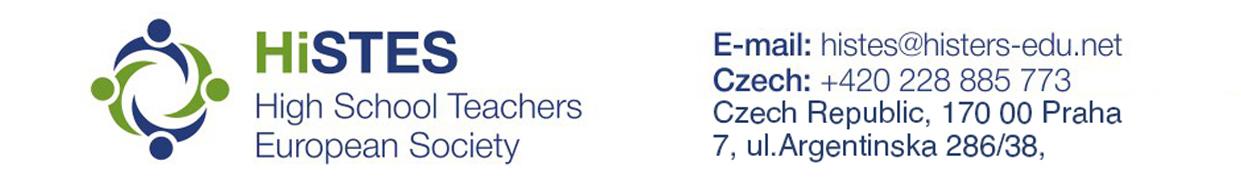 Цели и задачи викторины:развивать у дошкольников, школьников, студентов, педагогических работников интерес к углубленному изучению школьной, вузовской программы;раскрывать интеллектуальные способности, расширять кругозор;создавать условия для формирования мотивации к познавательной деятельности;Сроки проведения викторины:Бессрочно.Подведение итогов производится в течение 3дней после отправки готовой работы на электронный адрес perspektiva.shex22@gmail.com.На выполнение дается 10 дней.  Готовые работы сканируются и отправляются на  электронную почту perspektiva.shex22@gmail.com.Всего в одной работе 15 вопросов с кратким ответом.  За каждое задание начисляется 1 балл. Максимальный балл  за задания 15 баллов1 место – от 12 до 15 баллов2 место – от 9  до 11 баллов3 место – от 5 до 8 балловВсем, кто не получил призовые места, выдаются дипломы участников с указанием набранного количества баллов.Педагогам, чьи воспитанники примут активное участие в олимпиадах, высылается благодарственное письмо.Участники викторины:Педагогические работники образовательных учреждений  Европы и стран СНГ.Воспитанники дошкольных учреждений Европы и стран СНГ.Учащиеся образовательных учреждений Европы и стран СНГ.Дети, не посещающие учебные заведения.Порядок проведения викторины:5.1. Участие в викторине  заочное.Для участия в заочном этапе викторины  необходимо:в установленные сроки проведения викторины сдать в оргкомитет викторины работу в электронном виде. 5.2. Для участия в викторине, необходимо прислать заявку, в которой необходимо указать следующие сведения об участнике:К заявке прилагается копия квитанции об оплате.После этого, на указанный адрес электронной почты в течение суток высылаются  вопросы викторины.5.2. Работы в электронном виде следует отправлять по адресу perspektiva.shex22@gmail.com. Работа должна быть представлена в одном текстовом файле, в одном из указанных форматов – doc, pdf, jpeg на любом, удобном для Вас языке (русском, монгольском, казахском и т. д.).5.3. 1 группа участников: 1- 4 классы.2 группа участников: 5 - 7 классы,3 группа участников: 8-9 классы,4 группа участников: 10-11 классы,5 группа: студенты техникумов, вузов,6 группа: учителя, преподаватели СПО и ВПО.6. Общие требования к оформлению работ и критерии оценивания:6.1. Оценка   работ осуществляется в соответствии с критериями оценивания, утвержденными методической комиссией.6.2. Оценкой всей работы является сумма баллов за правильные ответы викторины.УВАЖАЕМЫЕ ВОСПИТАТЕЛИ, ПЕДАГОГИ, ДЕЯТЕЛИ КУЛЬТУРЫ, СТУДЕНТЫ,  АВТОРЫ ЛИТЕРАТУРНЫХ ПРОИЗВЕДЕНИЙ!Приглашаем Вас опубликовать свои произведения в Международном сборнике «Культура, просвещение, литература» (Канада, Чехия)Предлагаем разместить свои публикации в Международном сборнике «Культура, просвещение, литература» №   (Канада, Чехия). ISBN   978-0-9877600-9-8. Это могут быть рассказы, очерки, стихотворения, научные статьи и т. д.. Объем работ – три листа формата А4 (не более 6800 знаков с пробелами).Будем рады если на страницах сборника воспитатели, педагоги, деятели культуры, студенты поделятся своим бесценным опытом, расскажут об интересных случаях из практики. Стилистика любая!!!Работы принимаются на русском, английском, французском, немецком, чешском, казахском, монгольском, молдавском, белорусском, украинском языках.Для публикации эссе, рассказа, очерка, стихотворений, необходимо выслать до 10 числа каждого месяца  на электронный адрес perspektiva.shex22@gmail.com:заявку (приложение 1),Эссе, произведение и т. д. (оформление произвольное),копию квитанции (приложение 2).Сборник выходит раз в два месяца.Полученные работы не возвращаются и не рецензируются. Работы, отправленныепозже указанной даты, в сборник не включаются. Форма представления работы определяется ее характером.Требования к оформлению публикаций:Шрифт: Times New Roman, 14, по ширине, отступ – 1,25, межстрочный интервал: одинарный.Поля: Верхнее, нижнее – 2см, левое – 3 см, правое – 1,5 см.Програма 1Заявка на публикациюМЕЖДУНАРОДНАЯ НАУЧНАЯ ИНТЕРНЕТ-КОНФЕРЕНЦИЯ «НАУКА И ОБРАЗОВАНИЕ В СОВРЕМЕННОМ МИРЕ» 1. УСЛОВИЯ УЧАСТИЯ В КОНФЕРЕНЦИИНастоящее положение определяет порядок проведения международной научной конференции «НАУКА И ОБРАЗОВАНИЕ В СОВРМЕННОМ МИРЕ» (далее именовать «конференция»), его организационное обеспечение, условия участия в конференции и определение победителей конференции.Область наук: Физико-математические; Химические; Биологические; Геолого-минералогические; Технические; Исторические и археология; Экономические; Философские; Филологические; Искусствоведение; Архитектура; Психологические; Социологические; Политология; Культурология; Компьютерные; Педагогические; Географические; Экология;  Тип конференции и форма участия: заочная форма участия в международной научной конференции «НАУКА И ОБРАЗОВАНИЕ В СОВРМЕННОМ МИРЕ» Конференция «НАУКА И ОБРАЗОВАНИЕ В СОВРМЕННОМ МИРЕ» - международный проект по обмену опытом в формате научно - практической конференции. Конференция является международной, постоянно действующая, проводится с использованием интернет. Рабочие языки конференций: русский, французский, английский.К участию приглашаются учителя школ, СУЗов, ВУЗов, учащиеся и студенты, и др. заинтересованные лица. Организаторы и рецензенты:Дугарджав Лувсанцэрэнгийн, доктор исторических наук, профессор, первый заместитель директора Улан-Баторского филиала «РЭУ им. Г. В. Плеханова».Тарасов Сергей Анатольевич, основатель и руководитель Открытой Европейской академии экономики и политики город Прага, доктор философии, специалист по международным отношениям, управлением персоналом и экономики, руководитель проекта Европейской ассоциации преподавателей вузов город Гамбург.Бободзода Малохат Домуллаевна, директор частной инновационной школы «Дурахшандагон», Согдийская область, Б. Гафуровский район, Таджикистан.Шушкевич Светлана Николаевна, Ph.d, генеральный директор Международного центра «Perspektivaplus», профессор РАЕ, психолог, писатель-публицист.Мамунова Татьяна Матвеевна, кандидат педагогических наук, доцент.Шушкевич О. Г. директор Международного центра «VistaPlus», Вильнюс, ЛитваРаботы принимаются в любое время года.  Заявки подаются в электронном виде на электронную почту perspektiva.shex22@gmail.com или perspektiva.shex22@mail.ru 2. Требования к оформлению докладовКаждый участник конференции может представить несколько докладов при условии отдельной оплаты за каждый доклад, согласно условиям. Работы представляются в электронном виде - текстовый и при необходимости графический материал, выполненный в формате Word.✔ Размер листа – А 4.✔ Все поля – 2 см.✔ Шрифт «Times New Roman», кегль – 14, интервал – 1,5.✔ Выравнивание текста – по ширине.✔ Отступ (абзац) – 1, 25 см.✔ Нумерация страниц – ведётся.✔ Оформление списка литературы – литература дается в последовательности размещения ссылок на страницах текста, помещается в конце статьи и нумеруется. Пример: первая ссылка – после неё в тексте – [1], а в списке литературы: 1. Фамилия и инициалы автора, название издания, город, год и номер (номера) страницы (страниц), с которой (которых) сделана ссылка; вторая ссылка – после неё в тексте – [2], а в списке литературы: 2. Фамилия и инициалы автора, название издания, город, год и номер (номера) страницы (страниц), с которой (которых) сделана ссылка; и т.д.;✔ Объём доклада – неограничен, включая рисунки (фото - изображения в формате .jpg, .gif, .png (объем одного изображения не более 20 Мб), диаграммы), формулы или таблицы в тексте доклада. Название и номера рисунков указываются под рисунками, названия и номера таблиц – над таблицами.3. Секции международной конференцииСекция № 1. Астрономия.Секция № 2. Биологические науки.         Ботаника.         Биотехнологии.         Биофизика.         Биохимия.         Вирусология.         Гидробиология.         Генетика.         Иммунология.         История.         Микробиология.         Молекулярная биология.         Физиология.         Экология.         Энтомология.Секция № 3. Географические науки.Географическая картография.Геоморфология и биогеография.История.Океанология и метеорология.Социальная география.Физическая.Экономическая.Секция № 4. Искусствоведение.         Декоративное искусство.         Изобразительное искусство.         Киноискусство.         Музыкальное искусство.         Музееведение.         Теория и история культуры.         Театральное искусство.         Прикладное искусство.Секция № 5. Исторические науки.Антропология.Археология.Всемирная история.История Украины.История зарубежных стран.История России.История науки и техники.История Кино.История военных действий.Книги и документоведение.Этнология.Секция № 6. Культурология.Секция № 7. Менеджмент. Маркетинг.Антикризисное управление.Государственное управление.История.Информационные технологии в управлении.Отраслевой маркетинг.Политика и практика маркетинга на предприятии.Проведение маркетинговых исследований.Тайм менеджмент.Управление производством и развитие предприятия.Управление персоналом.Управление качеством.Управление Проектами.Секция № 8. Педагогические науки.         Воспитание и образование.         История.         Инновации в области образования.         Общая и дошкольная педагогика.         Социальная педагогика.         Теория, практика и методы обучения.Секция № 9. Психологические науки.         История         Медицинская психология.         Общая психология.         Организационная психология.         Психология труда.         Педагогическая психология.         Социальная психология.         Экономическая психология.         Юридическая психология.Секция № 10. Социологические науки.         История         Методология и методы социологических исследований.         Социология политики.         Социальные структуры и социальные отношения.         Специальная и отраслевая социология.         Теория социологии.Секция № 11. Физико-математические науки.Астрономия.Геометрия.Информатика.История.Кибернетика.Математика.Механика.Физика.Секция № 12. Филологические науки.Литературоведение.История.Онтология и диалектика.Фольклористика.Языковедение и иностранные языки.Филология и журналистика.Перевод.Секция № 13. Философские науки.Логика.История.Религиоведение.Социальная философия.Философия образования.Философская антропология.Этика и эстетика.Секция № 14. Химические науки.Аналитическая и физическая химия.Биоорганическая и коллоидная химия.Неорганическая химия.Органическая химия.История.Химия соединений.Химическая кинетика.Химия твердого тела.Электрохимия.Секция № 15. Экономические науки.Бухгалтерский учет и аудит. Демография, экономика труда, социальная политика.Теория и история.Инновационная экономика.Количественные методы в экономике.Механизмы регулирования экономики.Микро и макро экономика.Международные экономические отношения.Размещение производственных сил, региональная экономика.Управленческий учет и бюджет.Финансы, денежный оборот и кредит.Экономика предприятия и управление производством.Экономика отраслей хозяйства.Экономика охраны окружающей среды.Экономика и управление народным хозяйством.4. Подать доклад на участие в международной конференцииКаждый автор должен в произвольной форме представить свои основные анкетные данные:✔ Тема доклада.✔ Название секции и подраздел секции, например, - Секция № 25. Экономические науки (Бухгалтерский учет и аудит).✔ фамилия, имя, отчество,✔ дата рождения, пол (мужской, женский),✔ место работы, должность или место учёбы, название учебного заведения,✔ ваши научные достижения, учёная степень и учёное звание (если таковые имеются),✔ копию квитанции,✔ Другие ваши контакты: телефон, электронный адрес.5. ВЗНОС ЗА УЧАСТИЕ В КОНФЕРЕНЦИИЗа 1 доклад – 330 руб/14 бел. руб./2300 тенге/ с участника, 1 доклад 2 участника (с соавтором) – 600 руб/25 бел. руб./ 4500 тенге за двоих, 1 доклад 3 участника (с соавторами) – 800 руб/33 бел. руб./1500 тенге за троих.  Сертификаты   отправляем только в электронном виде. Оплату можно производить в национальной валюте по курсу евро. Все доклады будут опубликованы в электронном сборнике «CULTURE, EDUCATION, LITERATURE» (Канада, Чехия). Сборник выходит один раз в два месяца. Если вам нужен только сертификат участия в конференции, оплачиваете 200 руб/8,5 бел. руб./1500 тенге/с участника.6. НАГРАЖДЕНИЕПо итогам конференции лучшие авторы во всех секциях конференции награждаютсяДИПЛОМАМИ ЛАУРЕАТОВ конференции:✔ ДИПЛОМ ЛАУРЕАТА I степени (в каждой секции количество дипломов не ограничено).✔ ДИПЛОМ ЛАУРЕАТА II степени (в каждой секции количество дипломов не ограничено).✔ ДИПЛОМ ЛАУРЕАТА III степени (в каждой секции количество дипломов не ограничено).Остальные авторы награждаются следующими ДИПЛОМАМИ:✔ ДИПЛОМ «За активное участие в работе конференции» или✔ ДИПЛОМ «За лучшую студенческую научную работу».Уважаемые участники! Если в установленные сроки Вы не получили наградные материалы:Проверьте ещё раз папку «Входящие» почтового ящика, указанного при регистрации.Проверьте папку «Спам», иногда наши письма попадают туда.Если нашего письма действительно нигде нет, обратитесь с вопросом в оргкомитет по электронной почте perspektiva.shex22@gmail.com или perspektiva.shex22@mail.ruУважаемые участники! Если в установленные сроки Вы не получили наградные материалы:Проверьте ещё раз папку «Входящие» почтового ящика, указанного при регистрации.Проверьте папку «Спам», иногда наши письма попадают туда.Если нашего письма действительно нигде нет, обратитесь с вопросом в оргкомитет по электронной почте perspektiva.shex22@gmail.com или perspektiva.shex22@mail.ruОргкомитетОргкомитет принимает претензии по организации конкурсов и олимпиад в письменном виде по адресу perspektiva.shex22@gmail.com или perspektiva.shex22@mail.ru. Мы обязательно рассмотрим их и учтем пожелания.Невыполнение условий настоящего Положения влечет за собой исключение из участия в соответствующем Конкурсе. Организаторы оставляют за собой право вносить изменения и дополнения в условия и программу организации проведения олимпиад и конкурсов.Оргкомитет берет на себя все затраты по организации Конкурса.Подав заявку, участник Конкурса дает согласие на обработку своих персональных данных в соответствии с Законом о транспозиции № 110/2019 Coll. Об обработке персональных данных («Чешский закон об обработке персональных данных»), который определяет и дополнительно регулирует обработку персональных данных в соответствии с Общим регламентом ЕС о защите данных («GDPR»), любыми способами. Под персональными данными понимается любая информация, относящаяся к определенному лицу или определяемому на основании такой информации физическому лицу (субъекту персональных данных), в том числе его фамилия, имя, отчество, возраст, образовательное учреждение, руководители участника конкурса, место жительства, почтовые и электронные адреса. Участник Конкурса гарантирует наличие требуемого законодательством согласия родителей (законных представителей) на обработку персональных данных участников Конкурса, необходимую для проведения Конкурса, и несет всю вытекающую из этого ответственность.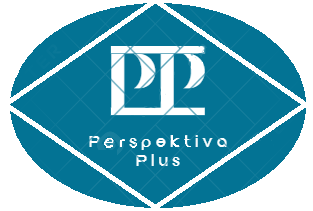 Site: http://perspektiva-plus.proE-mail:perspektiva.shex22@gmail.comperspektiva.shex22@mail.ruАдрес в Чехии:Masarykova třída 668/29,                                                            Teplice, Czech Republic                                                        Как с нами связаться:                                                      WhatsApp +992921007577                                                               Viber+992921007577(звонки принимаются до 20 часов московского времени)ФИНАНСОВЫЕ УСЛОВИЯ2Положение Международного вокального конкурса «С песней по жизни»4Положение Международного конкурса «Город мастеров»6Положение Международного танцевального конкурса «В вихре танца»8Положение Международного конкурса чтецов «Вдохновение»10Положение Международного музыкального конкурса «Музыка души»12Положение Международного конкурса логопедов «Логопедический стандарт»14Положение Международного конкурса психологов «Психология образования»16Положение Международного конкурса творческих работ и учебно-методических разработок педагогов «Методическая шкатулка» 18Положение Международного конкурса научных разработок учащихся и студентов «Наука без границ» 20Положение Международного конкурса иностранного языка «Полиглот» 22Положение Международного литературного конкурса «Пера чудесные творенья»24Положение Международного конкурса «Планета знаний»27Положение Международного конкурса творческих работ и учебно-методических разработок воспитателей «Воспитательный момент» 30Положение Международного творческого конкурса ««Дом там, где твое сердце»»32Положение Международного конкурса библиотекарей «Лучший библиотекарь»34Положение Международного конкурса родного языка «Национальные традиции»36Положение Международного конкурса рисунка и декоративно-прикладного творчества «Весны цветные переливы»  39Положение Международного экологического конкурса «ЭкоЖизнь» 41Положение Международного спортивного конкурса «Спортландия» 44ПОЛОЖЕНИЕ О ПРОВЕДЕНИИ МЕЖДУНАРОДНЫХ ОЛИМПИАД46ПОЛОЖЕНИЕ О ПРОВЕДЕНИИ МЕЖДУНАРОДНОЙ ВИКТОРИНЫ ПО ПРЕДМЕТАМ  "МИР ЗНАНИЙ!"49Публикация в электронном журнале51МЕЖДУНАРОДНАЯ НАУЧНАЯ ИНТЕРНЕТ-КОНФЕРЕНЦИЯ «НАУКА И ОБРАЗОВАНИЕ В СОВРЕМЕННОМ МИРЕ»53Форма участияРазмер организационного взносаРазмер организационного взносаРазмер организационного взносаРазмер организационного взносаРазмер организационного взносаРазмер организационного взносаРазмер организационного взносаРазмер организационного взносаРазмер организационного взносаРоссийские рублиКазахские тенгеМонгольскиетугрикиУкраинская гривнаБелорусские рублиКиргизские сомыЕвроДолларыЧешские кроныТолько диплом 330 руб./разработку 19208200131123503,824,2470Включить работу в электронный сборник500 руб.240016000180134905,46140Участие в олимпиаде и викторине10065547005541221,5232НазваниеНомера счетовКарта Visa ($) (все страны, в том числе и Беларусь, Казахстан)4439 2000 2086 4525 Svetlana Iurchuk (06/23)Карта Visa (Сбербанк)4279 3806 4978 8397 (07\27) Svetlana YurchukКарта БЕЛАГРОПРОМБАНК (Беларусь)9112 3841 0280 0293 (Iurchuk Aleksandr) (12/24)Ф.И.О. участника конкурса (полностью)Место работы (полное название учебногозаведения, адрес, телефон, e-mail)Должность участника (класс, курс)Номинация Название вокального произведенияЭлектронный адрес автора или руководителя, или организацииФИО руководителя Должность руководителяУченая степень (не обязательно)Ученое звание (не обязательно)Укажите язык (английский, русский, белорусский) на котором необходимо выписать дипломОрганизационный взнос (сумма, дата и способ оплаты)Организационный взнос (сумма, дата и способ оплаты)только диплом.Откуда Вы узнали о нашем проекте.Ф.И.О. участника конкурса (полностью)Место работы (полное название учебногозаведения, адрес, телефон, e-mail)Должность участника (класс, курс)Номинация Название конкурсной работыЭлектронный адрес автора или руководителя, или организацииФИО руководителя Должность руководителяУченая степень (не обязательно)Ученое звание (не обязательно)Укажите язык (английский, русский, белорусский) на котором необходимо выписать дипломОрганизационный взнос (сумма, дата и способ оплаты)Организационный взнос (сумма, дата и способ оплаты)только диплом.Откуда Вы узнали о нашем проекте.Ф.И.О. участника конкурса (полностью)Место работы (полное название учебногозаведения, адрес, телефон, e-mail)Должность, класс, курсНоминация Название танцаЭлектронный адрес автора или руководителя, или организацииФИО руководителя  Должность руководителяУченая степень (не обязательно)Ученое звание (не обязательно)Укажите язык (английский, русский, белорусский) на котором необходимо выписать дипломОрганизационный взнос (сумма, дата и способ оплаты)Организационный взнос (сумма, дата и способ оплаты)только дипломОткуда Вы узнали о нашем проекте.Ф.И.О. участника конкурса (полностью)Место работы (полное название учебногозаведения, адрес, телефон, e-mail)Должность, курс, класс участникаНоминация Название произведенияЭлектронный адрес автора или руководителя, или организацииФИО руководителя  Должность руководителяУченая степень (не обязательно)Ученое звание (не обязательно)Укажите язык (английский, русский, белорусский) на котором необходимо выписать дипломОрганизационный взнос (сумма, дата и способ оплаты)Организационный взнос (сумма, дата и способ оплаты)только диплом.Откуда Вы узнали о нашем проекте.Ф.И.О. участника конкурса (полностью)Место работы (полное название учебногозаведения, адрес, телефон, e-mail)Должность, курс, класс участникаНоминация Название произведенияЭлектронный адрес автора или руководителя, или организацииФИО руководителя  Должность руководителяУченая степень (не обязательно)Ученое звание (не обязательно)Укажите язык (английский, русский, белорусский) на котором необходимо выписать дипломОрганизационный взнос (сумма, дата и способ оплаты)Организационный взнос (сумма, дата и способ оплаты)только дипломОткуда Вы узнали о нашем проекте.Ф.И.О. участника конкурса (полностью)Место работы (полное название учебногозаведения, адрес, телефон, e-mail)Должность, курс, класс участникаНоминация Название произведенияЭлектронный адрес автораФИО руководителя  Должность руководителяУченая степень (не обязательно)Ученое звание (не обязательно)Укажите язык (английский, русский, белорусский) на котором необходимо выписать дипломОрганизационный взнос (сумма, дата и способ оплаты)Организационный взнос (сумма, дата и способ оплаты)только диплом.Откуда Вы узнали о нашем проекте.Ф.И.О. участника конкурса (полностью)Место работы (полное название учебногозаведения, адрес, телефон, e-mail)Должность, курс, класс участникаНоминация Название произведенияЭлектронный адрес автораФИО руководителя  Должность руководителяУченая степень (не обязательно)Ученое звание (не обязательно)Укажите язык (английский, русский, белорусский) на котором необходимо выписать дипломОрганизационный взнос (сумма, дата и способ оплаты)Организационный взнос (сумма, дата и способ оплаты)только диплом.Откуда Вы узнали о нашем проекте.Ф.И.О. участника конкурса (полностью)Место работы (полное название учебногозаведения, адрес, телефон, e-mail)Должность, курс, класс участникаНоминация Название произведенияЭлектронный адрес автораФИО руководителя  Должность руководителяУченая степень (не обязательно)Ученое звание (не обязательно)Укажите язык (английский, русский, белорусский) на котором необходимо выписать дипломОрганизационный взнос (сумма, дата и способ оплаты)Организационный взнос (сумма, дата и способ оплаты)только диплом.Откуда Вы узнали о нашем проекте.Ф.И.О. участника конкурса (полностью)Место работы (полное название учебногозаведения, адрес, телефон, e-mail)Должность, курс, класс участникаНоминация Название произведенияЭлектронный адрес автораФИО руководителя  Должность руководителяУченая степень (не обязательно)Ученое звание (не обязательно)Укажите язык (английский, русский, белорусский) на котором необходимо выписать дипломОрганизационный взнос (сумма, дата и способ оплаты)Организационный взнос (сумма, дата и способ оплаты)только диплом.Откуда Вы узнали о нашем проекте.Ф.И.О. участника конкурса (полностью)Место работы (полное название учебногозаведения, адрес, телефон, e-mail)Должность, курс, класс участникаНоминация Название произведенияЭлектронный адрес автораФИО руководителя  Должность руководителяУченая степень (не обязательно)Ученое звание (не обязательно)Укажите язык (английский, русский, белорусский) на котором необходимо выписать дипломОрганизационный взнос (сумма, дата и способ оплаты)Организационный взнос (сумма, дата и способ оплаты)только диплом.Откуда Вы узнали о нашем проекте.Ф.И.О. участника конкурса (полностью)Место работы (полное название учебногозаведения, адрес, телефон, e-mail)Должность, курс, класс участникаНоминация Название произведенияПочтовый адрес ФИО (в случае необходимости)Электронный адрес автораФИО руководителя  Должность руководителяУченая степень (не обязательно)Ученое звание (не обязательно)Укажите язык (английский, русский, белорусский) на котором необходимо выписать дипломОрганизационный взнос (сумма, дата и способ оплаты)Организационный взнос (сумма, дата и способ оплаты)только диплом.Откуда Вы узнали о нашем проекте.Ф.И.О. участника конкурса (полностью)Место работы (полное название учебногозаведения, адрес, телефон, e-mail)Должность, курс, класс участникаНоминация Название произведенияЭлектронный адрес автораФИО руководителя  Должность руководителяУченая степень (не обязательно)Ученое звание (не обязательно)Укажите язык (английский, русский, белорусский) на котором необходимо выписать дипломОрганизационный взнос (сумма, дата и способ оплаты)Организационный взнос (сумма, дата и способ оплаты)только диплом.Откуда Вы узнали о нашем проекте.Ф.И.О. участника конкурса (полностью)Место работы (полное название учебногозаведения, адрес, телефон, e-mail)Должность, курс, класс участникаНоминация Название произведенияЭлектронный адрес автораФИО руководителя  Должность руководителяУченая степень (не обязательно)Ученое звание (не обязательно)Укажите язык (английский, русский, белорусский) на котором необходимо выписать дипломОрганизационный взнос (сумма, дата и способ оплаты)Организационный взнос (сумма, дата и способ оплаты)только диплом.Откуда Вы узнали о нашем проекте.Ф.И.О. участника конкурса (полностью)Место работы (полное название учебногозаведения, адрес, телефон, e-mail)Должность, курс, класс участникаНоминация Название произведенияЭлектронный адрес автораФИО руководителя  Должность руководителяУченая степень (не обязательно)Ученое звание (не обязательно)Укажите язык (английский, русский, белорусский) на котором необходимо выписать дипломОрганизационный взнос (сумма, дата и способ оплаты)Организационный взнос (сумма, дата и способ оплаты)только диплом.Откуда Вы узнали о нашем проекте.Ф.И.О. участника конкурса (полностью)Место работы (полное название учебногозаведения, адрес, телефон, e-mail)Должность, курс, класс участникаНоминация Название произведенияЭлектронный адрес автораФИО руководителя  Должность руководителяУченая степень (не обязательно)Ученое звание (не обязательно)Укажите язык (английский, русский, белорусский) на котором необходимо выписать дипломОрганизационный взнос (сумма, дата и способ оплаты)Организационный взнос (сумма, дата и способ оплаты)только диплом.Откуда Вы узнали о нашем проекте.Ф.И.О. участника конкурса (полностью)Место работы (полное название учебногозаведения, адрес, телефон, e-mail)Должность, курс, класс участникаНоминация Название произведенияЭлектронный адрес автораФИО руководителя  Должность руководителяУченая степень (не обязательно)Ученое звание (не обязательно)Укажите язык (английский, русский, белорусский) на котором необходимо выписать дипломОрганизационный взнос (сумма, дата и способ оплаты)Организационный взнос (сумма, дата и способ оплаты)только диплом.Откуда Вы узнали о нашем проекте.Ф.И.О. участника конкурса (полностью)Место работы (полное название учебногозаведения, адрес, телефон, e-mail)Должность, курс, класс участникаНоминация Название произведенияЭлектронный адрес автораФИО руководителя  Должность руководителяУченая степень (не обязательно)Ученое звание (не обязательно)Укажите язык (английский, русский, белорусский) на котором необходимо выписать дипломОрганизационный взнос (сумма, дата и способ оплаты)Организационный взнос (сумма, дата и способ оплаты)только диплом.Откуда Вы узнали о нашем проекте.Ф.И.О. участника конкурса (полностью)Место работы (полное название учебногозаведения, адрес, телефон, e-mail)Должность, курс, класс участникаНоминация Название произведенияЭлектронный адрес автораФИО руководителя  Должность руководителяУченая степень (не обязательно)Ученое звание (не обязательно)Укажите язык (английский, русский, белорусский) на котором необходимо выписать дипломОрганизационный взнос (сумма, дата и способ оплаты)Организационный взнос (сумма, дата и способ оплаты)только диплом.Откуда Вы узнали о нашем проекте.Ф.И.О. участника конкурса (полностью)Место работы (полное название учебногозаведения, адрес, телефон, e-mail)Должность, курс, класс участникаНоминация Название произведенияЭлектронный адрес автораФИО руководителя  Должность руководителяУченая степень (не обязательно)Ученое звание (не обязательно)Организационный взнос (сумма, дата и способ оплаты)Организационный взнос (сумма, дата и способ оплаты)только диплом.Откуда Вы узнали о нашем проекте.ЗаявкаЗаявкаПредмет ФИО  класс (курс) полное название школы, вуза ФИО руководителя (наставника)  электронный адрес 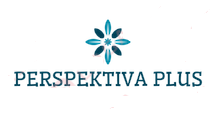 Site: http://perspektiva-plus.pro/E-mail: perspektiva.shex22@gmail.comMasarykova třída 668/29, Teplice, Czech RepublicЗаявкаЗаявка ФИО  класс (курс) полное название школы, вуза ФИО руководителя (наставника) Предмет электронный адрес Ф.И.О. автора (полностью)Тип произведения, статьи, эссе и т. д.Название произведения,  Электронный адрес автораОрганизационный взнос (сумма, дата и способ оплаты)Откуда Вы узнали о нас?